ALOK RANJAN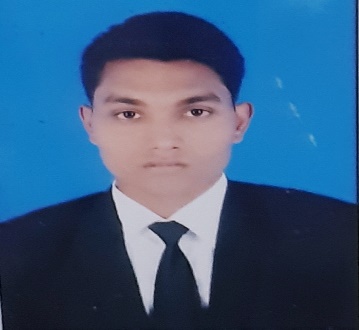             Vill+po-Mahmadpur via khagaul PIN-801105                       Patna            +917004885155           ralok5460@gmail.comCAREER OBJECTIVE       To make my career in hotel management field by using my good                        management skills for the mutual            growth of organization.EDUCATIONIHM Hajipur       B.sc in H & HA        Pursuing     Magadh S.S central school, Nawada      Intermediate ACHIEVEMENTS & AWARDS         Worked as managing coordinator at 351th Prakash parv of guru Govind singh g        and represented          our college.INDUSTRIAL EXPOSURE         17 weeks industrial training from 'Jaypee palace hotel and convention center, Agra'       in four core departmentAREA OF INTEREST          Food and beverage servicePERSONAL PROFILE         Date of Birth : 02/02/1997        Known Languages : Hindi,English         Hobbies : Traveling, PhotographyREFERENCE        Mr.Pramod sahni - "IHM Hajipur "       Training and placement coordinator         +918102058299